Natural Harmony s.r.o. Bratří Hlaviců 94 75501 VsetínV Praze dne 6. 12. 2018								Č.j.:  GPČ/E/969/2018/ZS2Věc: Objednávka jídelních židlíNa základě e-shopu www.moderni-nabytek.cz a následné tel. dohody objednávám u Vás pro naše gymnázium Jídelní / konferenční židle Mirabel, oranžová	počet: 		     50 ks	cena za ks: 	1 936 Kč vč. DPHplatba na fakturutermín dodání: po tel. dohoděŽádám o písemné (e-mailové) potvrzení objednávky a potvrzení souhlasu:Smluvní strany Objednávky výslovně sjednávají, že uveřejnění této objednávky v registru smluv dle zákona č. 340/2015 Sb., o zvláštních podmínkách účinnosti některých smluv, uveřejňování těchto smluv a registru smluv (zákon o registru smluv) zajistí Gymnázium, Praha 9, Českolipská 373.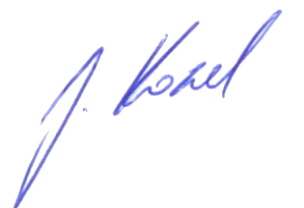 Děkuji a jsem s pozdravemMgr. Jaromír Kozel     zást. ředitelky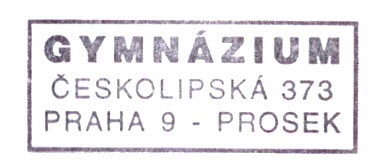 